Würfelnetze: "Welche sind gleich?"Vergleiche die Schachtelnetze in jeder Reihe miteinander. – Welche gehören zusammen? Kreuze in der gleichen Farbe an.O		           O		         O		         O		        O		        O		       O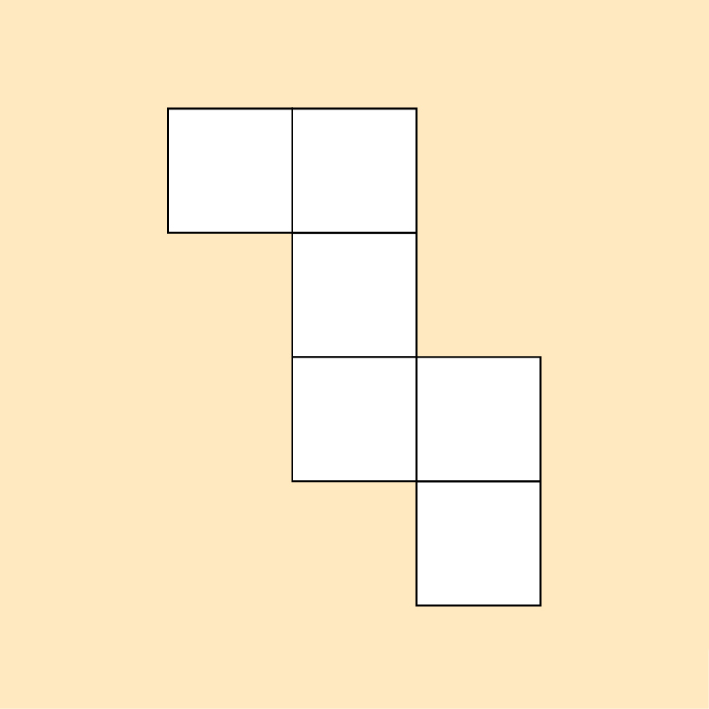 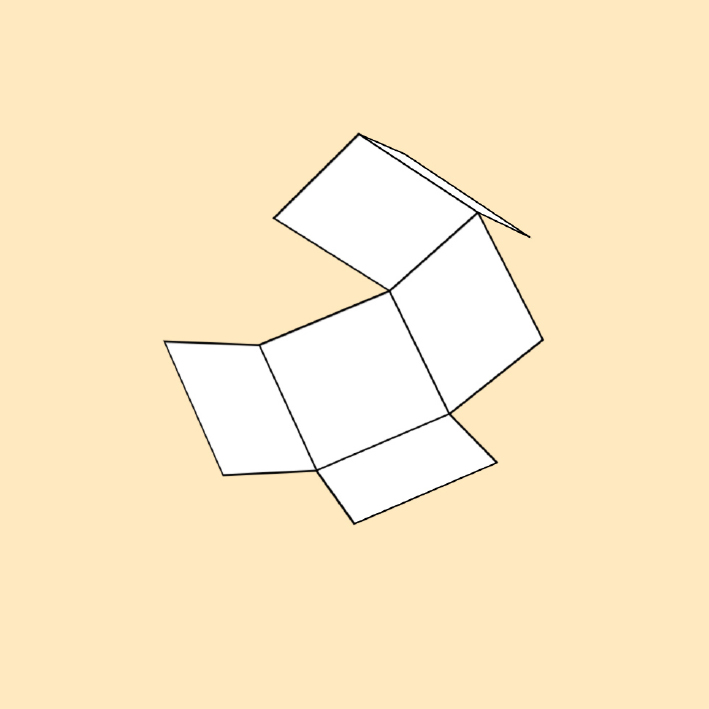 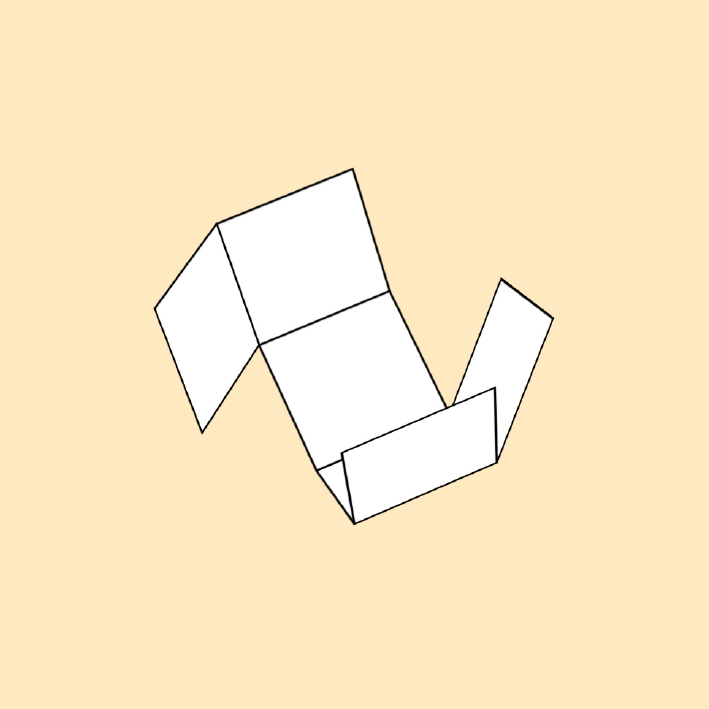 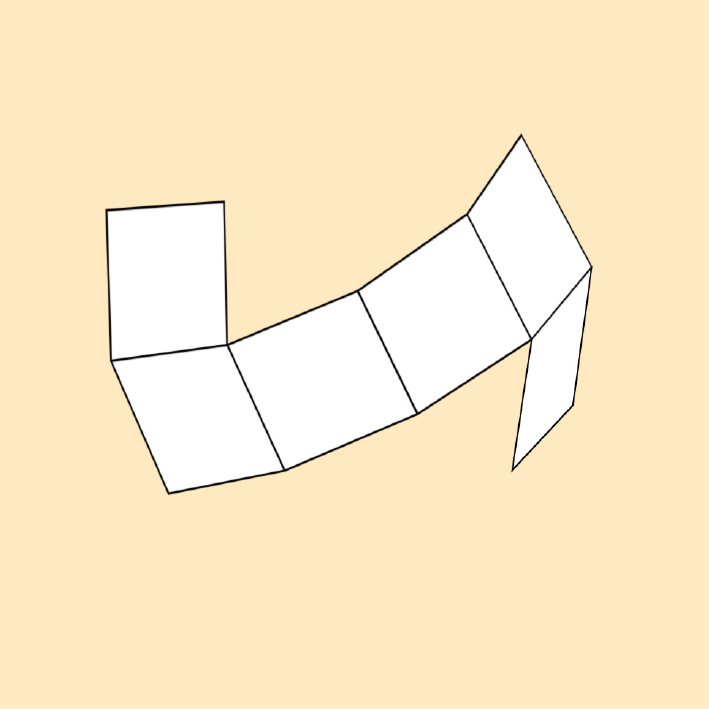 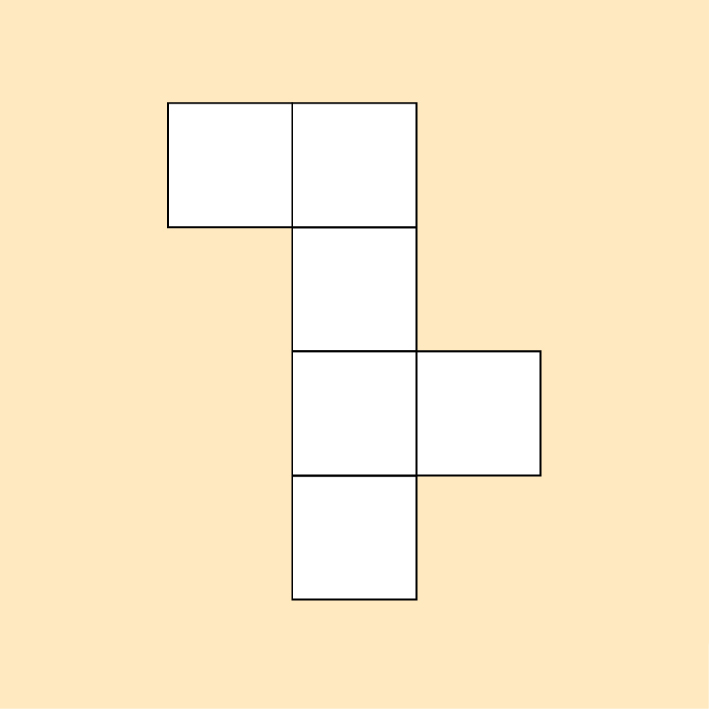 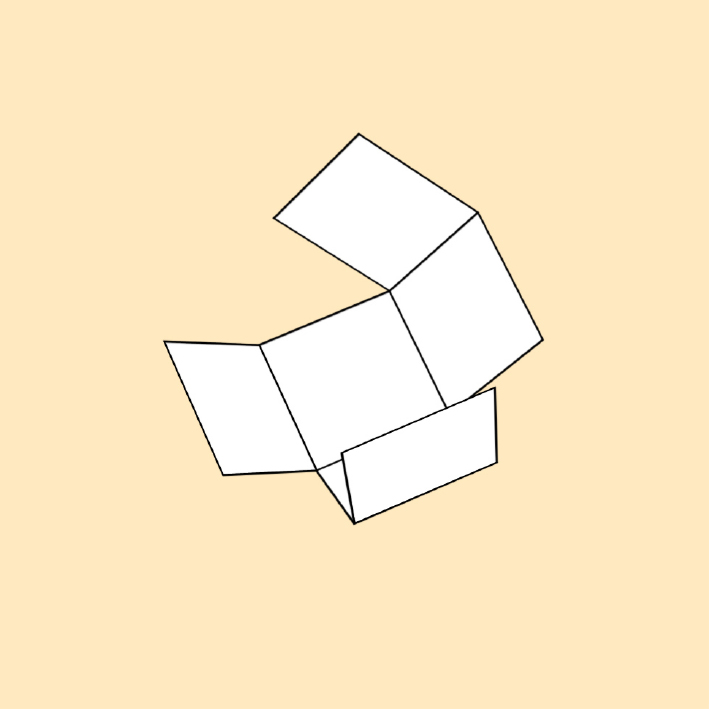 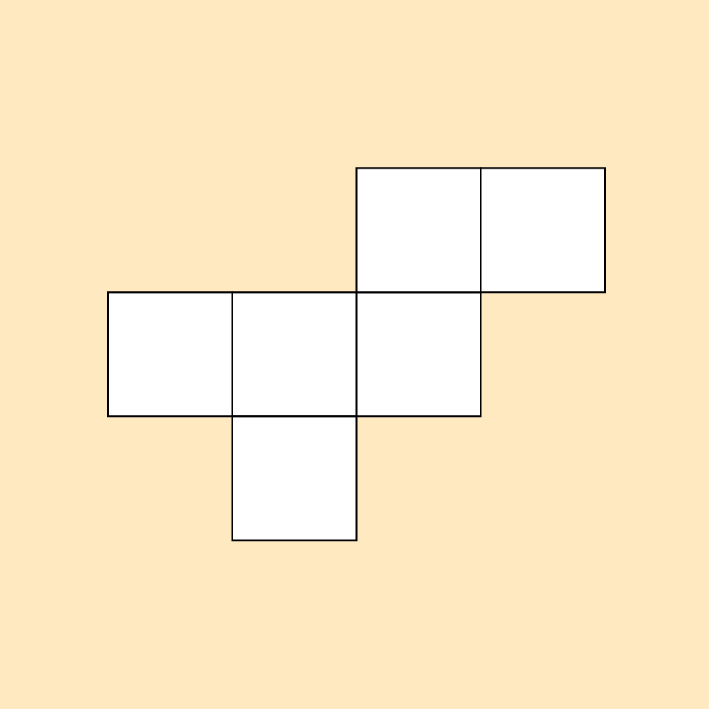 O		           O		         O		         O		        O		        O		       O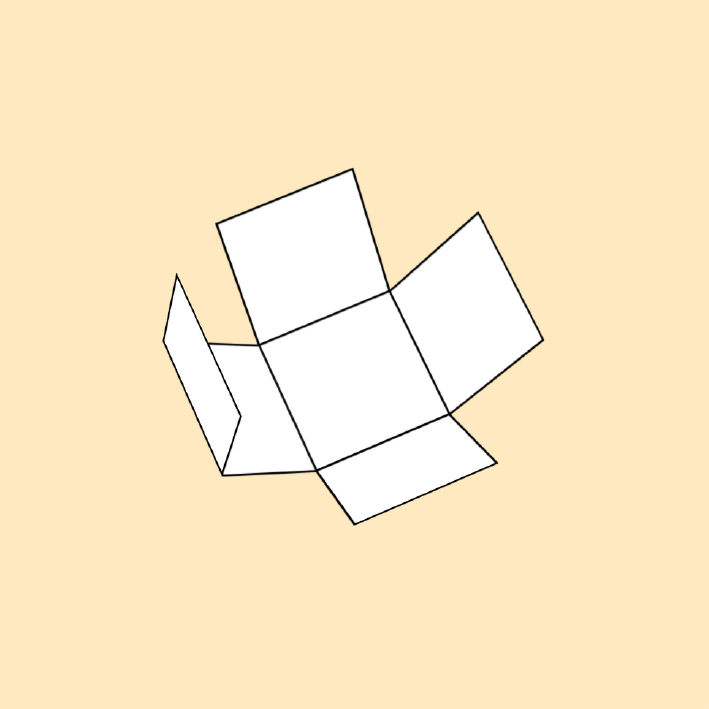 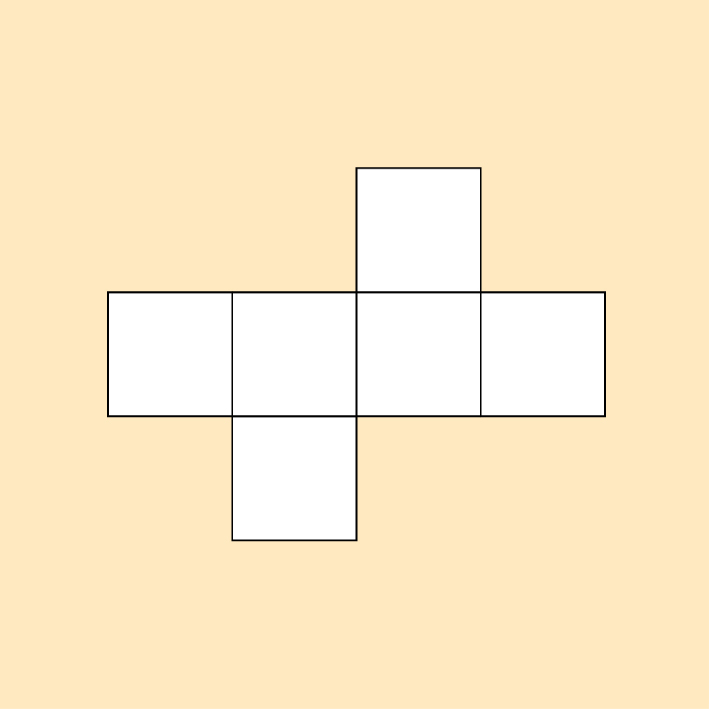 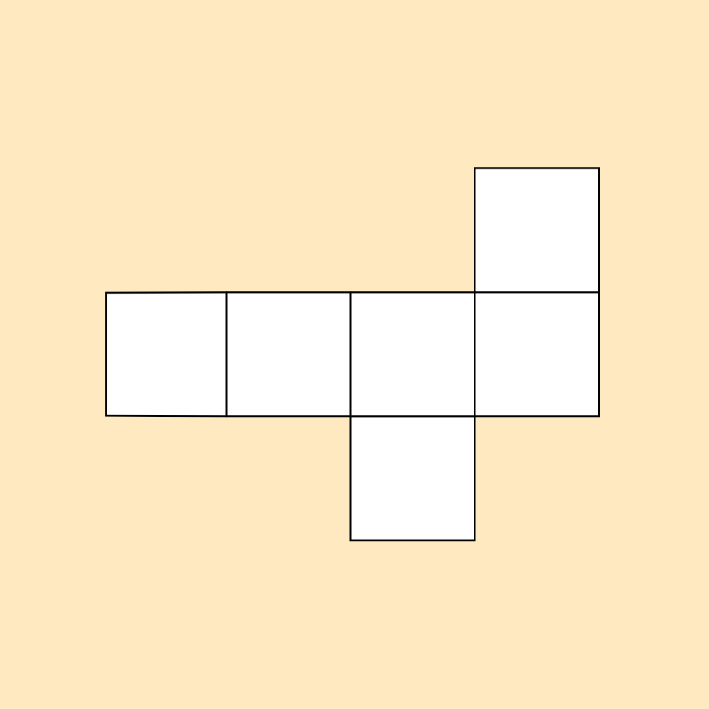 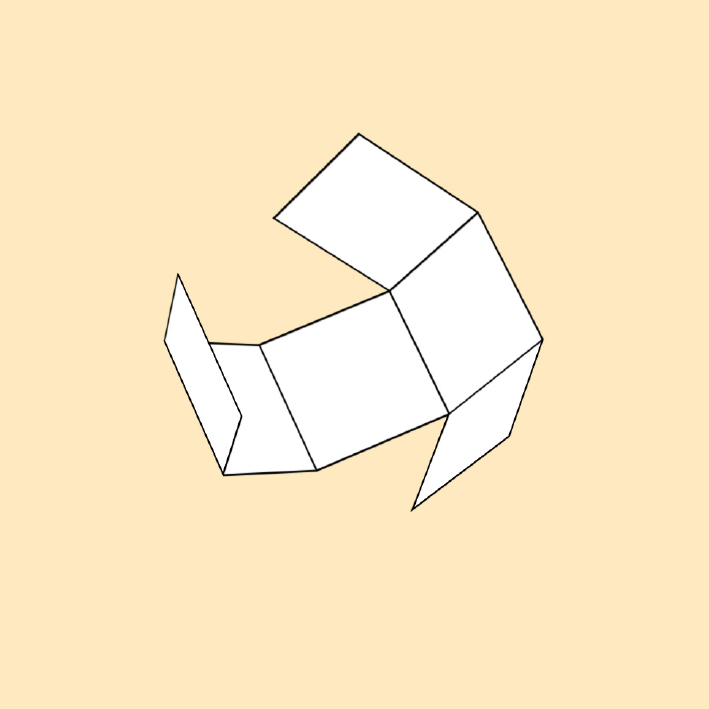 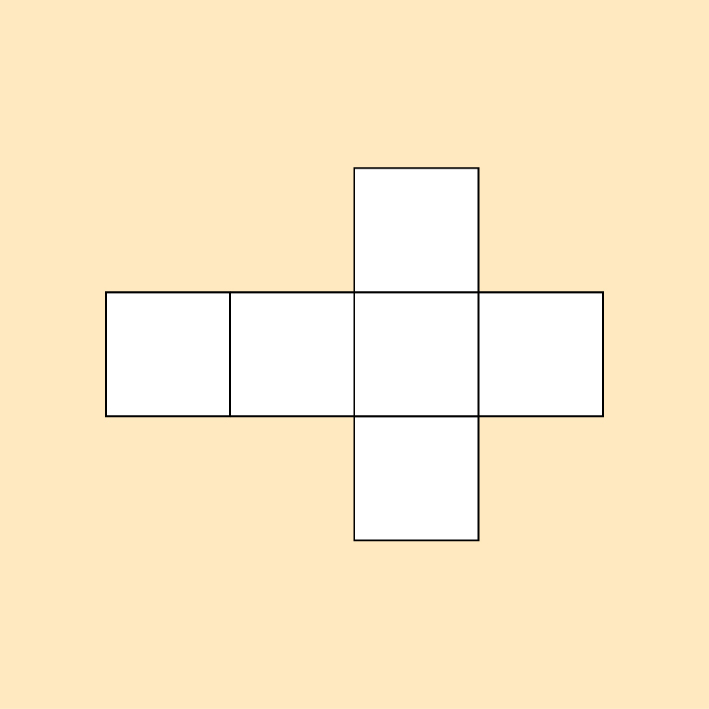 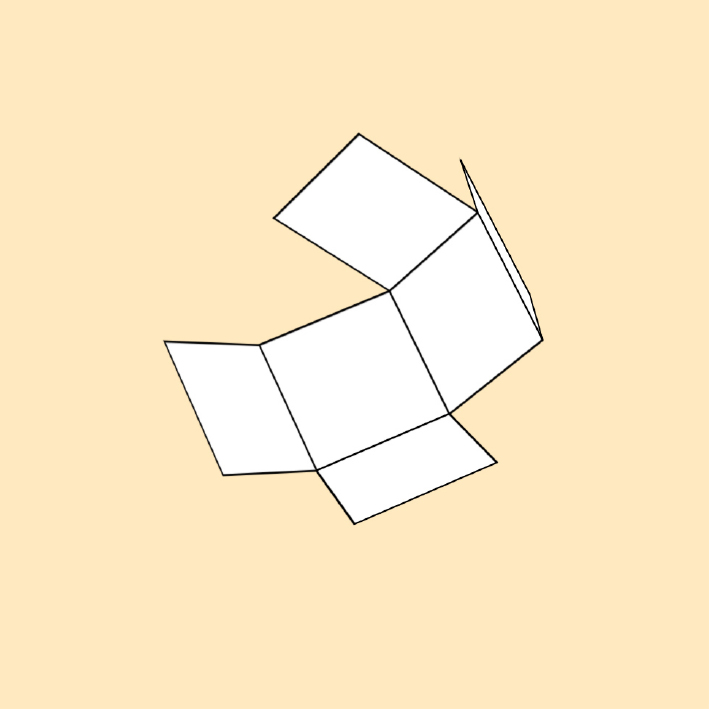 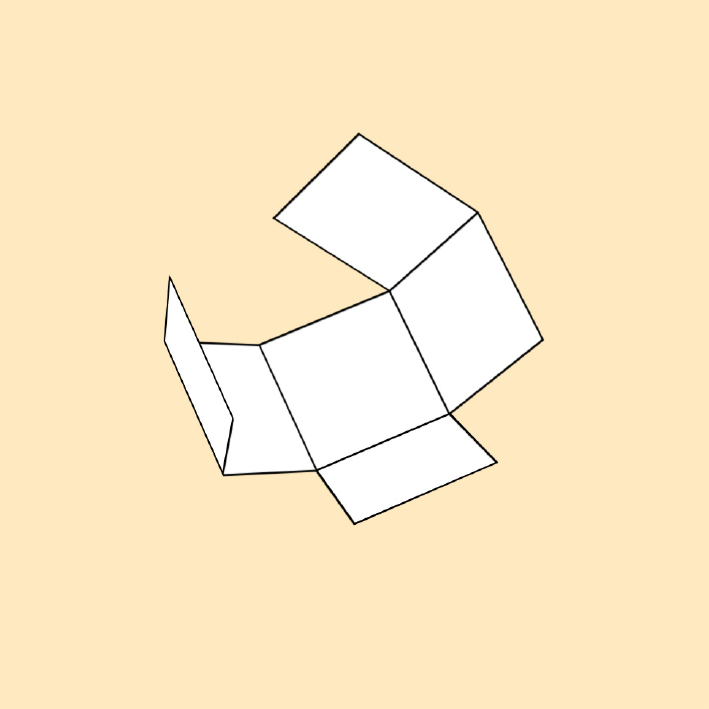 O		           O		         O		         O		        O		        O		       O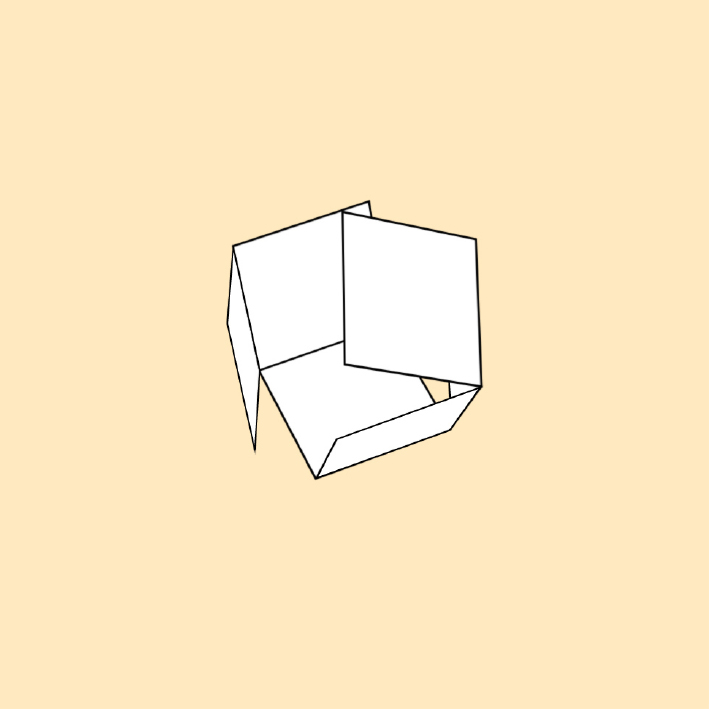 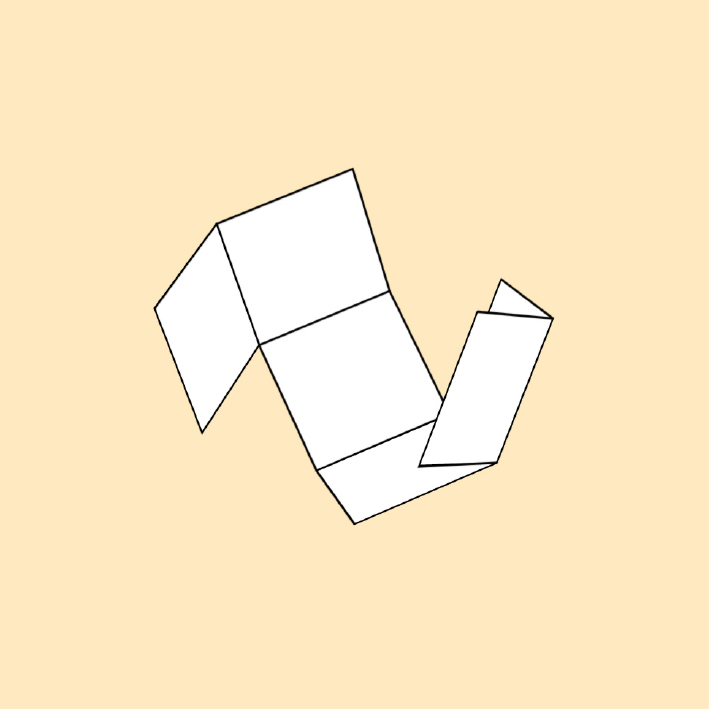 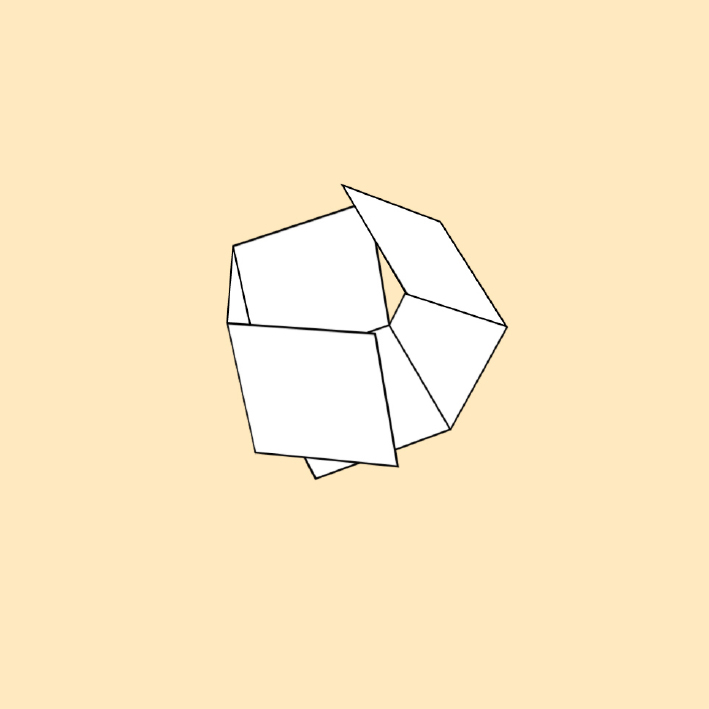 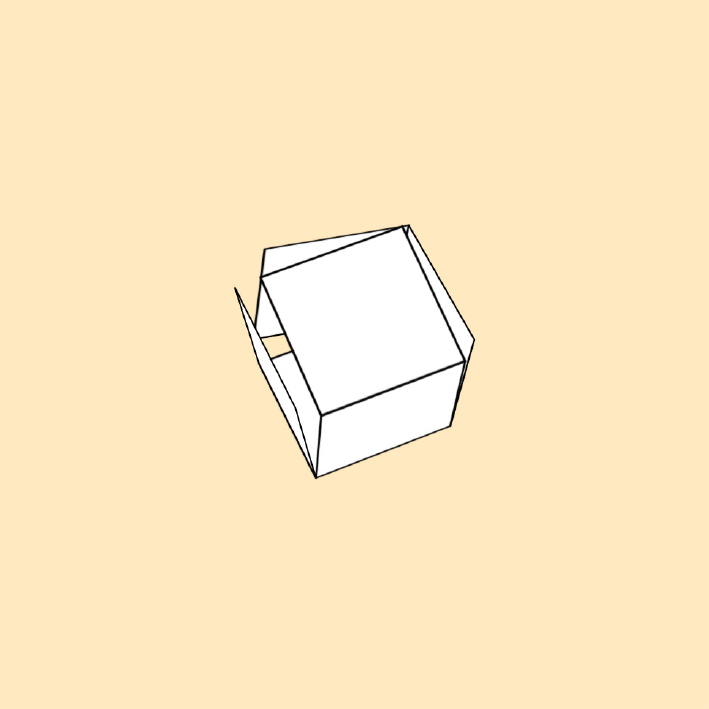 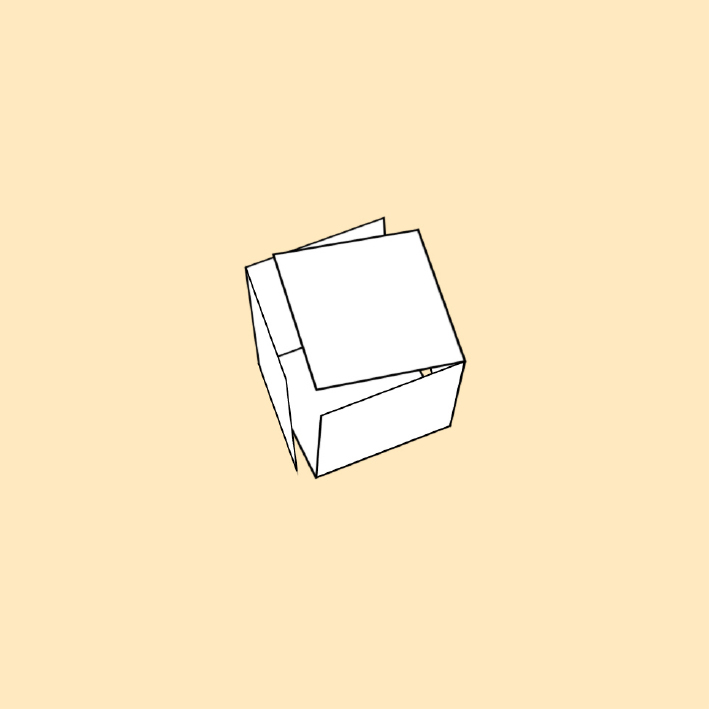 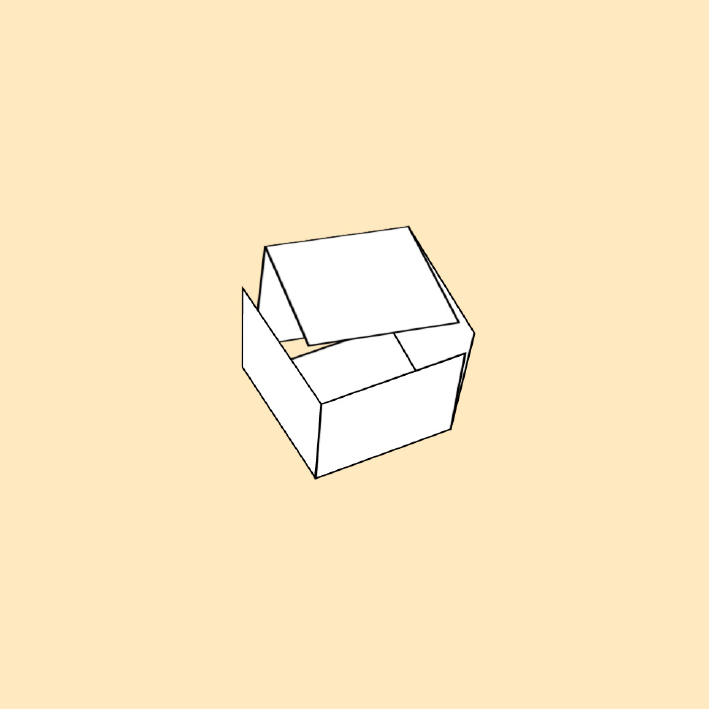 O		           O		         O		         O		        O		        O		       O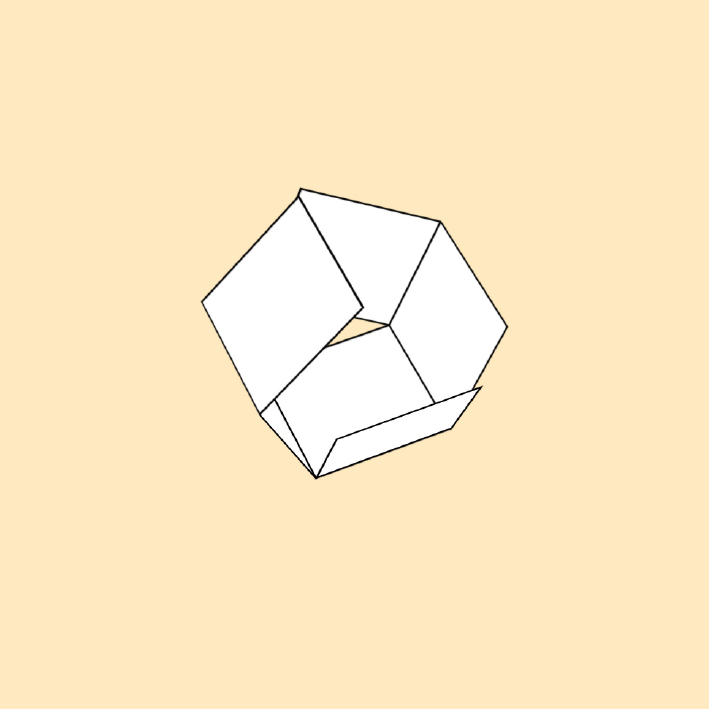 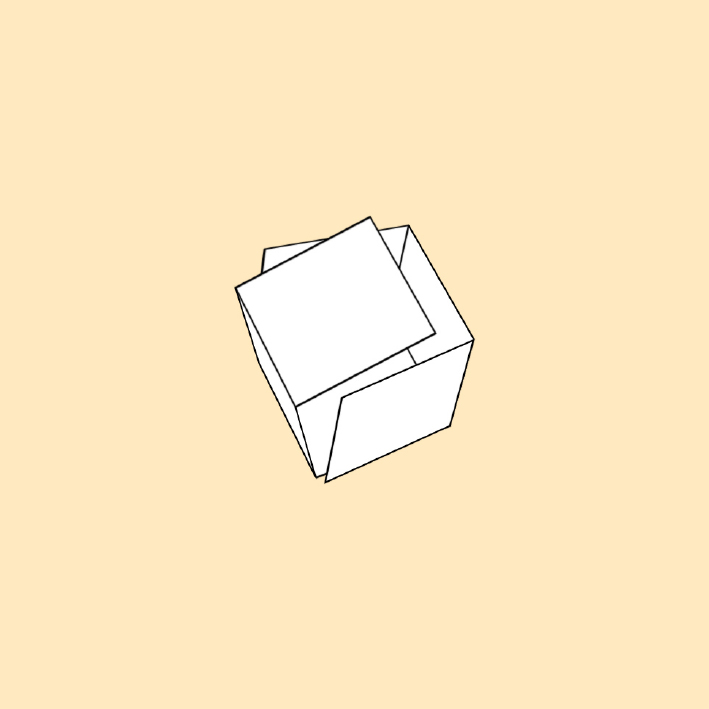 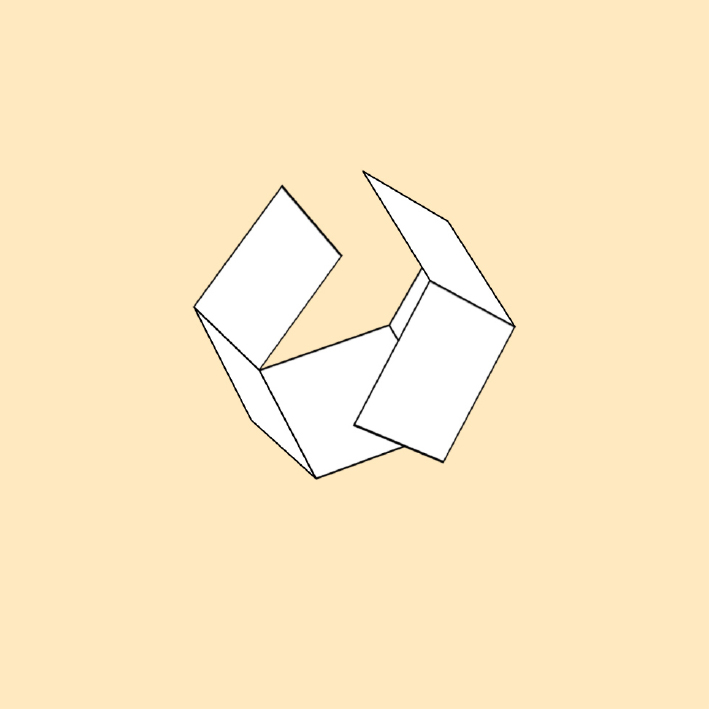 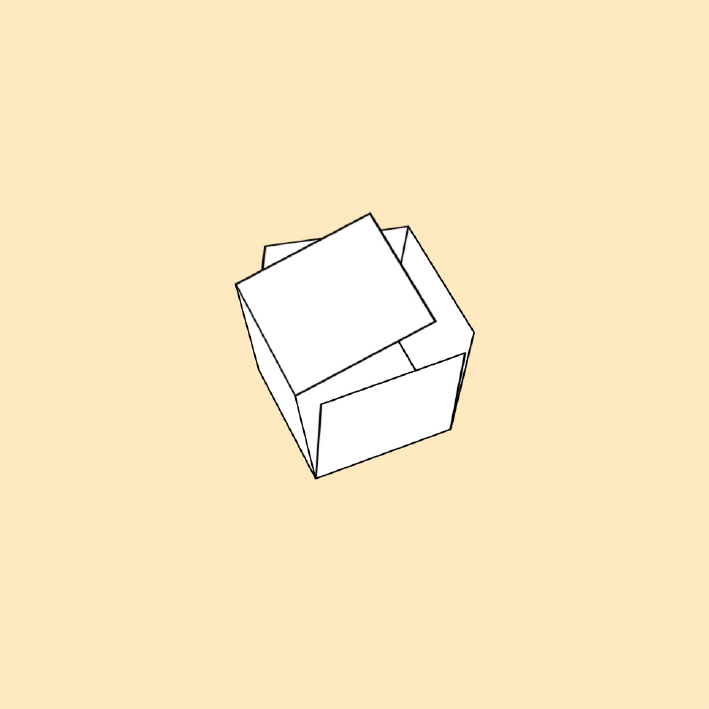 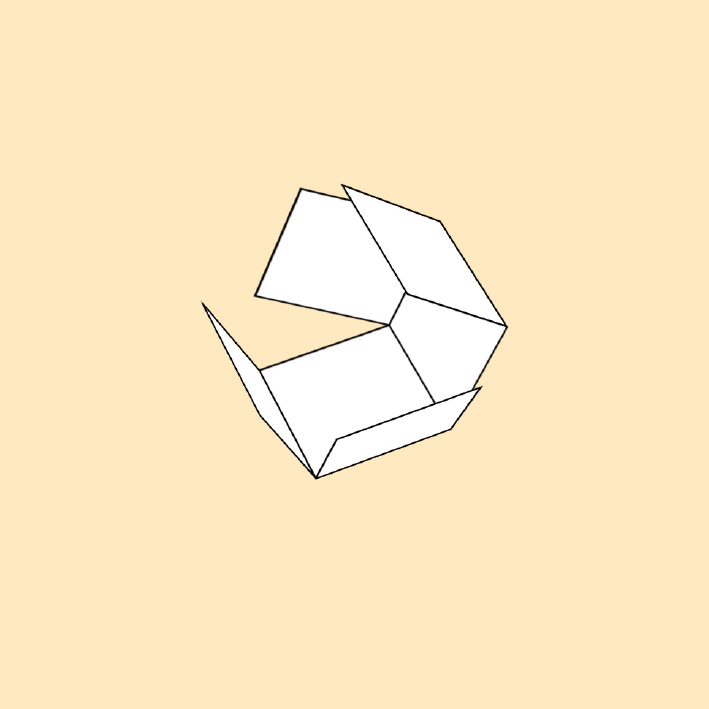 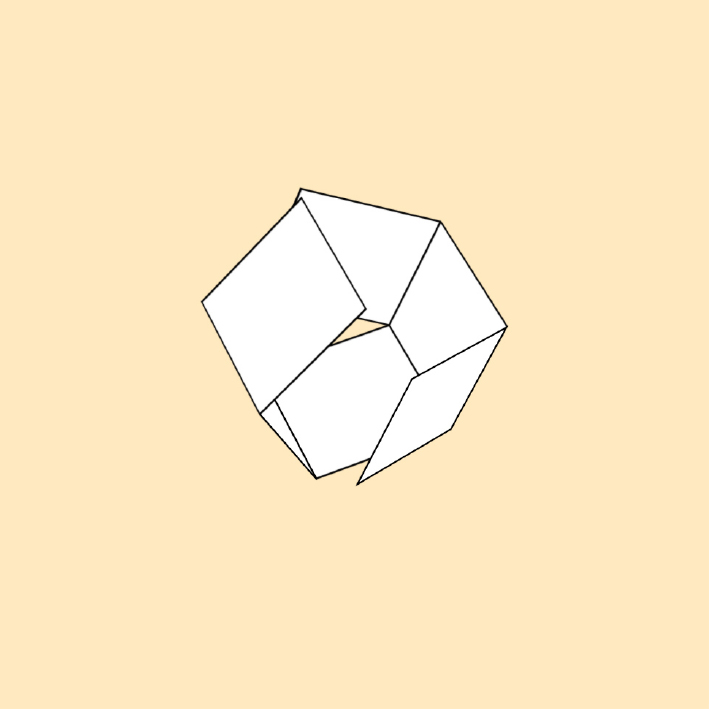 